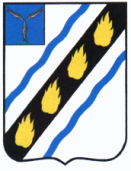 ЗОЛОТОСТЕПСКОЕ  МУНИЦИПАЛЬНОЕ  ОБРАЗОВАНИЕ СОВЕТСКОГО  МУНИЦИПАЛЬНОГО  РАЙОНА  САРАТОВСКОЙ  ОБЛАСТИСОВЕТ  ДЕПУТАТОВ (четвертого созыва)РЕШЕНИЕОт 26.11.2020 г. № 109с.Александровка О внесении изменений в решение Совета депутатов Золотостепского муниципального образования от 07.12.2017 г. № 179В соответствии с Федеральным законом от 6 октября 2003 года № 131-ФЗ «Об общих принципах организации местного самоуправления в Российской Федерации», постановлением Правительства РФ от 12.11.2016 № 1156 « Об обращении с твердыми коммунальными отходами и внесении изменения в постановление Правительства Российской Федерации от 25 августа 2008 г. № 641»» и руководствуясь  Уставом  Золотостепского муниципального  образования  Советского муниципального  района  Саратовской  области,  Совет  депутатов  Золотостепского муниципального образования РЕШИЛ:	 	1. Внести следующие изменения в решение Совета депутатов Золотостепского муниципального образования Советского муниципального района Саратовской области от 07.12.2017 г. № 179 «Об утверждении Правил благоустройства территории Золотостепского муниципального образования»:-  в пункте 4.1.7 второй абзац  изложить в новой редакции: «Вывоз отходов, образовавшихся во время ремонта, необходимо осуществлять в специально отведенные для этого места лицами, производившими этот ремонт, самостоятельно либо на основании договора со специализированными организациями.»;- пункт 4.1.9 дополнить предложением следующего содержания:В случае если производитель отходов, осуществляющий свою бытовую и хозяйственную деятельность на земельном участке, в жилом или нежилом помещении на основании договора аренды или иного соглашения с собственником, не организовал сбор, вывоз и утилизацию отходов самостоятельно, обязанности по организации сбора, вывоза и утилизации отходов данного производителя отходов возлагаются на собственника вышеперечисленных объектов недвижимости, ответственного за уборку территорий в соответствии с разделом 4 настоящих Правил.	2.  Настоящее  решение  вступает  в  силу  со дня его  официального опубликования  в  установленном  порядке. Глава Золотостепского муниципального образования			 А.В.Трушин